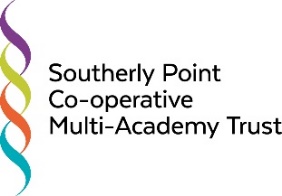 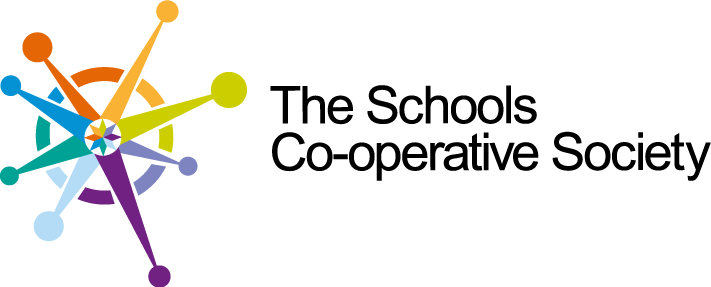 Agenda                                   Southerly Point Co-operative Multi-Academy Trust                                                                   Board Meeting                                             Thursday 14th May 2020, from 6.00pm,                                        Online meeting due to the Covid 19 pandemicItemPurpose / ActionTiming [mins]WhoWelcome and Declarations of Pecuniary interestsReviewChairMinutes and Matters ArisingReview 15DBrFinance and Resources / Standards / CSAW Committee MinutesNot applicable on this occasionLocal Governing Bodies:Matters Arising from LGB MeetingsGovernor Training AttendanceTrustee feedback from LGB MeetingsForums / Forum MemberPen Portraits of Prospective GovernorsNot applicable on this occasionEL Report and Updates Information: Pre-read and come with questions / challenge15DBrReasons to Celebrate and Areas of ChallengeIdentify and discuss5KTh Reopening of schoolsPre-read and come with questions / challengeRatification of direction of travel required30DBrSPCMAT Protocol for Appointing TrusteesRatification required5DBr Trust PlanSuggest / ratify any changes 10DBrPolicies:Ratification required: Managing Medical ConditionsBereavement Safeguarding appendixModern Slavery Statement5DBrHealth and Safety UpdateInformation and discussion5AHoAny Other BusinessInformation5ChairDates and times of future meetingsInformationChair